Kamélie Křižanov DOMOV KAMÉLIE KŘIŽANOVpříspěvková organizaceZámek 1, 594 51 KřižanovDodatek č. 8ke smlouvě o poskytování stravování z kuchyně DK KřižanovDomov Kamélie Křižanov, příspěvková organizace
Zámek 1594 51 Křižanov,zastoupený Mgr. Silvií Tomšíkovou - ředitelkou
(dále jako dodavatel)Základní škola a Praktická škola Velké Meziříčí
Poštovní 1663/3
594 01 Velké Meziříčízastoupená Mgr. Josefem Prokopem - ředitelem
(dále jako odběratel)V návaznosti na úpravu kalkulace ceny oběda k 1. 11. 2017 se mění článek č. III. smlouvy o
poskytování stravování.Oběd je připravován v pořizovací ceně surovin, zvýšené o věcné a osobni náklady z pořizovací
ceny surovin a přirážky.Pořizovací cena surovin oběda	38,00	KčRežie	28,00	KčCena oběda celkem	66,00	KčOstatní ujednání smlouvy zůstávají nadále v platnosti.
V Křižanově dne 18. 10. 2017 Za Základní a Praktickou školu Velké Meziříčí Mgr. Josef Prokop     ředitel školy nhbuzavřenou mezia,Za Domov Kamélie KřižanovMgr. Silvie Tomšíková
ředitelka DKKIČ:71184473
DIČ: CZ71184473kjhjhfů§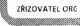 